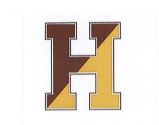 ESCUELAS PÚBLICAS DE HAVERHILLProcedimientos y políticas de medicamentosDate: ______________ Estimados padres/guardianes: Nos gustaría informar a usted de las políticas que se han puesto en lugar para asegurar la salud y la seguridad de los niños que necesitan medicación durante el día escolar. Es la política de las escuelas públicas de Haverhill para administrar medicamentos durante el horario escolar sólo cuando sea necesario. Diarias por la mañana los medicamentos deben ser administrados en casa antes de llegar a la escuela.Nuestro distrito escolar requiere que los siguientes formularios deben ser archivada en el expediente médico de su hijo antes de comenzar a dar algún medicamento en la escuela: 3. Plan de gobierno de medicamento consentimiento firmado por el padre o tutor para darle los medicamentos. Por favor completar el formulario de consentimiento adjunto y darle a la enfermera de su escuela.4. Firmó la orden de medicación. Formulario de pedido de el medicamento escrito deberá tomarse a prescriptor con licencia de su hijo (médico de su hijo, enfermero, etc.) para la terminación y volvió a la enfermera de la escuela. Esta orden debe renovarse cuando sea necesario y al principio de cada año académico.          Cualquier cambio en el tipo o dosis de la medicación debe notificarse inmediatamente a la escuela.         Medicamentos deben entregarse directamente al personal de la escuela por usted o por un adulto responsable quien usted designe. Medicamento debe estar en una farmacia o un recipiente etiquetado fabricante. Consulte la farmacia proporcionar botellas separadas para la escuela y el hogar. No más de 30 treinta día fuente de la medicina debe entregarse a la escuela.         Por favor proporcione una fotografía de su hijo para ayudar a asegurar la identificación positiva de su hijo cuando él recibe la medicación.Cuando el niño necesita un medicamento que se dará durante el día escolar, por favor, actuar con rapidez para seguir estas políticas por lo que podemos empezar a dar el medicamento tan pronto como sea posible. Gracias por su ayuda y cooperación. Sinceramente,Enfermera de la escuela   Teléfono:Revisado junio de 2015